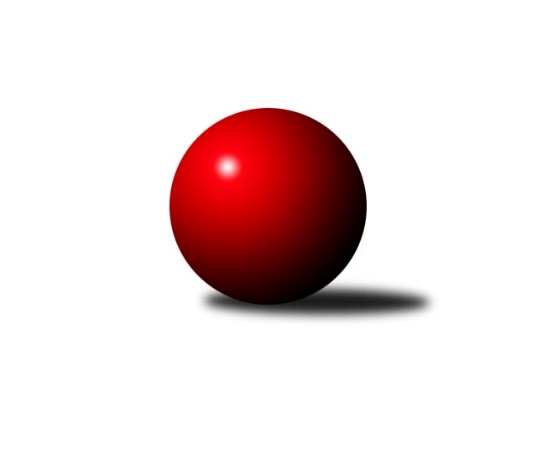 Č.9Ročník 2015/2016	22.11.2015Nejlepšího výkonu v tomto kole: 3497 dosáhlo družstvo: TJ Loko České Velenice2. KLM A 2015/2016Výsledky 9. kolaSouhrnný přehled výsledků:KK Hvězda Trnovany	- KK Konstruktiva Praha 	7:1	3368:3114	17.0:7.0	13.11.KK SDS Sadská	- TJ Dynamo Liberec	1:7	3264:3333	9.0:15.0	21.11.TJ Loko České Velenice	- TJ Sokol Kolín 	5:3	3497:3437	11.0:13.0	21.11.Vltavan Loučovice	- SKK Bohušovice	6:2	3038:2914	15.0:9.0	21.11.TJ Sokol Duchcov	- KK Lokomotiva Tábor	7.5:0.5	3465:3171	18.0:6.0	21.11.SKK Hořice	- SKK Rokycany	6:2	3430:3411	13.0:11.0	22.11.Tabulka družstev:	1.	TJ Dynamo Liberec	9	6	1	2	44.0 : 28.0 	116.5 : 99.5 	 3306	13	2.	KK Hvězda Trnovany	9	6	1	2	40.5 : 31.5 	117.5 : 98.5 	 3336	13	3.	KK SDS Sadská	9	6	0	3	40.0 : 32.0 	115.5 : 100.5 	 3336	12	4.	KK Lokomotiva Tábor	9	6	0	3	40.0 : 32.0 	114.0 : 102.0 	 3314	12	5.	TJ Sokol Duchcov	9	5	1	3	43.5 : 28.5 	116.0 : 100.0 	 3300	11	6.	SKK Hořice	9	5	0	4	42.0 : 30.0 	113.0 : 103.0 	 3354	10	7.	TJ Loko České Velenice	9	5	0	4	36.5 : 35.5 	108.0 : 108.0 	 3300	10	8.	SKK Bohušovice	9	4	0	5	32.5 : 39.5 	101.5 : 114.5 	 3146	8	9.	TJ Sokol Kolín	9	3	1	5	38.5 : 33.5 	123.0 : 93.0 	 3326	7	10.	SKK Rokycany	9	2	0	7	27.5 : 44.5 	100.5 : 115.5 	 3257	4	11.	KK Konstruktiva Praha	9	2	0	7	24.0 : 48.0 	82.0 : 134.0 	 3196	4	12.	Vltavan Loučovice	9	2	0	7	23.0 : 49.0 	88.5 : 127.5 	 3223	4Podrobné výsledky kola:	 KK Hvězda Trnovany	3368	7:1	3114	KK Konstruktiva Praha 	Jiří Zemánek	145 	 147 	 139 	150	581 	 4:0 	 517 	 128	136 	 123	130	Pavel Kohlíček	Zdeněk Kandl	143 	 146 	 138 	122	549 	 2:2 	 537 	 145	139 	 124	129	Zdeněk Zahrádka	Miroslav Šnejdar ml.	145 	 148 	 145 	143	581 	 4:0 	 483 	 119	116 	 117	131	Jakub Hlava	Pavel Jedlička	140 	 122 	 145 	128	535 	 2:2 	 537 	 135	133 	 131	138	Tibor Machala	Michal Koubek	170 	 143 	 124 	144	581 	 3:1 	 510 	 137	104 	 138	131	Stanislav Vesecký	Roman Voráček *1	136 	 144 	 116 	145	541 	 2:2 	 530 	 132	119 	 129	150	Jaroslav Pleticha st. st.rozhodčí: střídání: *1 od 61. hodu Milan StránskýNejlepšího výkonu v tomto utkání: 581 kuželek dosáhli: Jiří Zemánek, Miroslav Šnejdar ml., Michal Koubek	 KK SDS Sadská	3264	1:7	3333	TJ Dynamo Liberec	Tomáš Bek	138 	 131 	 135 	135	539 	 2:2 	 559 	 133	128 	 141	157	Lukaš Jireš	Martin Schejbal	124 	 127 	 124 	142	517 	 1:3 	 541 	 114	135 	 147	145	Vojtěch Pecina	Aleš Košnar	161 	 148 	 119 	118	546 	 1:3 	 577 	 165	147 	 134	131	Roman Žežulka	Antonín Svoboda	150 	 126 	 136 	147	559 	 4:0 	 487 	 122	122 	 129	114	Agaton Planansky ml. *1	Václav Schejbal	148 	 150 	 138 	132	568 	 1:3 	 584 	 159	154 	 143	128	Josef Zejda ml.	Václav Pešek	136 	 144 	 138 	117	535 	 0:4 	 585 	 155	149 	 139	142	Zdeněk Pecina st.rozhodčí: střídání: *1 od 61. hodu Ladislav Wajsar st. st.Nejlepší výkon utkání: 585 - Zdeněk Pecina st.	 TJ Loko České Velenice	3497	5:3	3437	TJ Sokol Kolín 	Miroslav Kotrč	146 	 116 	 135 	136	533 	 1:3 	 546 	 137	126 	 141	142	Jindřich Lauer	Ladislav Chmel	137 	 146 	 157 	147	587 	 1:3 	 592 	 154	150 	 129	159	Václav Kňap	Bronislav Černuška	158 	 128 	 130 	151	567 	 3:1 	 538 	 147	130 	 125	136	Robert Petera	Zbyněk Dvořák	156 	 137 	 132 	144	569 	 2:2 	 563 	 150	139 	 155	119	Jiří Němec	Zdeněk Dvořák ml.	165 	 161 	 166 	161	653 	 3:1 	 578 	 140	149 	 167	122	Jan Pelák	Ondřej Touš	147 	 165 	 139 	137	588 	 1:3 	 620 	 160	143 	 168	149	Martin Švorbarozhodčí: Nejlepší výkon utkání: 653 - Zdeněk Dvořák ml.	 Vltavan Loučovice	3038	6:2	2914	SKK Bohušovice	Jan Smolena	117 	 122 	 129 	116	484 	 4:0 	 442 	 108	121 	 108	105	Martin Perníček	Josef Gondek	130 	 136 	 108 	138	512 	 1:3 	 519 	 138	114 	 122	145	Milan Perníček	Radek Šlouf	127 	 116 	 109 	107	459 	 2:2 	 472 	 115	104 	 134	119	Lukáš Dařílek	Robert Weis	125 	 138 	 115 	117	495 	 3:1 	 462 	 121	116 	 127	98	Roman Filip	Libor Dušek	134 	 130 	 136 	139	539 	 3:1 	 512 	 124	133 	 130	125	Jiří Semerád	Jaroslav Suchánek	129 	 160 	 131 	129	549 	 2:2 	 507 	 108	125 	 137	137	Jaromír Hnátrozhodčí: Nejlepší výkon utkání: 549 - Jaroslav Suchánek	 TJ Sokol Duchcov	3465	7.5:0.5	3171	KK Lokomotiva Tábor	Karel Valeš	132 	 143 	 122 	138	535 	 2:2 	 535 	 133	136 	 135	131	Jaroslav Mihál	Jakub Dařílek	131 	 167 	 127 	150	575 	 2:2 	 550 	 136	140 	 130	144	Karel Smažík	Josef Pecha	132 	 154 	 154 	128	568 	 2:2 	 541 	 142	129 	 138	132	David Kášek	Jiří Semelka	129 	 146 	 132 	115	522 	 4:0 	 482 	 125	129 	 114	114	Petr Chval *1	Michael Klaus	149 	 153 	 157 	161	620 	 4:0 	 542 	 142	122 	 143	135	Ladislav Takáč	Zdeněk Ransdorf	160 	 154 	 165 	166	645 	 4:0 	 521 	 139	129 	 134	119	Borek Jelínekrozhodčí: střídání: *1 od 61. hodu Petr BystřickýNejlepší výkon utkání: 645 - Zdeněk Ransdorf	 SKK Hořice	3430	6:2	3411	SKK Rokycany	Ivan Vondráček	164 	 136 	 125 	145	570 	 3:1 	 563 	 149	134 	 140	140	Martin Maršálek	Dominik Ruml	155 	 155 	 158 	161	629 	 3:1 	 593 	 147	143 	 160	143	Jan Holšan	Vojtěch Tulka	151 	 137 	 127 	138	553 	 1:3 	 581 	 136	148 	 148	149	Václav Fűrst	Václav Šmída	142 	 121 	 140 	143	546 	 2:2 	 545 	 155	122 	 131	137	Jaroslav Fürst	Radek Košťál	146 	 127 	 129 	164	566 	 2:2 	 556 	 156	118 	 146	136	Petr Fara	Martin Hažva	141 	 145 	 146 	134	566 	 2:2 	 573 	 140	130 	 167	136	Michal Wohlmutrozhodčí: Nejlepší výkon utkání: 629 - Dominik RumlPořadí jednotlivců:	jméno hráče	družstvo	celkem	plné	dorážka	chyby	poměr kuž.	Maximum	1.	Zdeněk Ransdorf 	TJ Sokol Duchcov	595.15	387.6	207.6	1.6	4/5	(645)	2.	Martin Švorba 	TJ Sokol Kolín 	592.56	378.8	213.8	0.9	5/5	(620)	3.	Jakub Dařílek 	TJ Sokol Duchcov	578.56	381.0	197.5	2.7	5/5	(618)	4.	Zdeněk Dvořák ml. 	TJ Loko České Velenice	575.38	376.1	199.3	1.6	6/6	(653)	5.	Michal Koubek 	KK Hvězda Trnovany	575.33	377.2	198.2	1.8	6/6	(618)	6.	Václav Schejbal 	KK SDS Sadská	574.88	370.7	204.2	2.2	5/5	(635)	7.	Vojtěch Pecina 	TJ Dynamo Liberec	572.44	370.1	202.3	2.1	6/6	(610)	8.	Aleš Košnar 	KK SDS Sadská	572.28	376.8	195.4	2.7	5/5	(596)	9.	Jaromír Šklíba 	SKK Hořice	570.83	371.4	199.4	1.4	6/6	(627)	10.	Ivan Vondráček 	SKK Hořice	567.47	381.7	185.8	3.6	5/6	(596)	11.	Miroslav Šnejdar  ml.	KK Hvězda Trnovany	566.63	378.0	188.6	3.4	6/6	(585)	12.	Jiří Zemánek 	KK Hvězda Trnovany	564.92	365.5	199.4	2.0	6/6	(591)	13.	Zdeněk Pecina  st.	TJ Dynamo Liberec	564.50	373.0	191.5	1.0	6/6	(599)	14.	Jaroslav Mihál 	KK Lokomotiva Tábor	563.80	374.4	189.4	2.5	5/5	(582)	15.	Martin Hažva 	SKK Hořice	563.25	375.6	187.7	3.5	6/6	(636)	16.	Václav Kňap 	TJ Sokol Kolín 	562.60	368.3	194.3	1.3	5/5	(592)	17.	Jiří Němec 	TJ Sokol Kolín 	562.52	373.3	189.2	2.7	5/5	(584)	18.	Jaroslav Suchánek 	Vltavan Loučovice	562.28	369.3	193.0	3.7	6/6	(605)	19.	Antonín Svoboda 	KK SDS Sadská	561.25	375.1	186.2	2.2	4/5	(588)	20.	Ladislav Takáč 	KK Lokomotiva Tábor	561.20	373.0	188.2	3.7	5/5	(583)	21.	Michael Klaus 	TJ Sokol Duchcov	561.05	371.9	189.2	3.4	5/5	(620)	22.	Dominik Ruml 	SKK Hořice	560.71	375.5	185.2	3.6	6/6	(629)	23.	Ladislav Chmel 	TJ Loko České Velenice	559.30	366.2	193.1	1.7	5/6	(588)	24.	Vojtěch Tulka 	SKK Hořice	559.17	367.8	191.4	2.0	6/6	(600)	25.	Milan Perníček 	SKK Bohušovice	558.52	366.9	191.6	2.7	5/5	(596)	26.	Petr Bystřický 	KK Lokomotiva Tábor	558.13	374.3	183.9	4.0	4/5	(607)	27.	Josef Zejda  ml.	TJ Dynamo Liberec	557.92	370.5	187.4	3.4	6/6	(584)	28.	Václav Fűrst 	SKK Rokycany	556.87	368.8	188.1	3.2	5/6	(593)	29.	Zdeněk Kandl 	KK Hvězda Trnovany	556.75	380.0	176.8	3.3	4/6	(566)	30.	Roman Žežulka 	TJ Dynamo Liberec	556.73	364.1	192.6	3.7	5/6	(589)	31.	Lukaš Jireš 	TJ Dynamo Liberec	556.13	365.9	190.2	2.7	5/6	(586)	32.	Robert Petera 	TJ Sokol Kolín 	552.05	361.3	190.8	2.3	4/5	(627)	33.	Karel Valeš 	TJ Sokol Duchcov	551.81	374.1	177.8	5.4	4/5	(582)	34.	Martin Schejbal 	KK SDS Sadská	550.12	359.0	191.1	3.4	5/5	(615)	35.	Michal Wohlmut 	SKK Rokycany	549.85	366.1	183.8	4.6	5/6	(573)	36.	David Kášek 	KK Lokomotiva Tábor	548.88	369.3	179.6	3.4	5/5	(598)	37.	Karel Smažík 	KK Lokomotiva Tábor	547.80	365.7	182.1	3.0	4/5	(579)	38.	Josef Gondek 	Vltavan Loučovice	547.60	372.7	174.9	6.5	5/6	(568)	39.	Pavel Jedlička 	KK Hvězda Trnovany	547.19	357.5	189.7	2.9	4/6	(556)	40.	Tomáš Bek 	KK SDS Sadská	546.52	358.2	188.3	1.1	5/5	(590)	41.	Ondřej Touš 	TJ Loko České Velenice	546.17	363.9	182.3	5.2	6/6	(600)	42.	Jan Pelák 	TJ Sokol Kolín 	546.08	365.4	180.7	4.8	4/5	(589)	43.	Bronislav Černuška 	TJ Loko České Velenice	545.07	363.2	181.9	3.7	5/6	(576)	44.	Zbyněk Dvořák 	TJ Loko České Velenice	544.85	364.5	180.4	4.0	5/6	(593)	45.	Libor Dušek 	Vltavan Loučovice	542.83	362.9	180.0	3.6	6/6	(583)	46.	Miroslav Kotrč 	TJ Loko České Velenice	542.69	365.4	177.3	7.5	4/6	(608)	47.	Jiří Semerád 	SKK Bohušovice	541.69	356.3	185.4	1.4	4/5	(577)	48.	Václav Pešek 	KK SDS Sadská	541.20	361.7	179.5	3.8	4/5	(608)	49.	Zdeněk Zahrádka 	KK Konstruktiva Praha 	541.13	365.3	175.8	3.4	5/5	(565)	50.	Milan Stránský 	KK Hvězda Trnovany	540.60	352.1	188.5	2.1	5/6	(607)	51.	Radek Šlouf 	Vltavan Loučovice	538.35	362.8	175.6	4.0	5/6	(558)	52.	Jan Holšan 	SKK Rokycany	538.08	364.3	173.8	5.3	6/6	(593)	53.	Roman Voráček 	KK Hvězda Trnovany	537.50	362.8	174.8	5.8	4/6	(589)	54.	Petr Fara 	SKK Rokycany	537.46	350.0	187.5	3.8	6/6	(584)	55.	Tomáš Maroušek 	TJ Loko České Velenice	536.53	361.0	175.5	4.8	5/6	(570)	56.	Borek Jelínek 	KK Lokomotiva Tábor	536.19	364.1	172.1	4.1	4/5	(593)	57.	Pavel Kohlíček 	KK Konstruktiva Praha 	536.10	358.6	177.6	7.7	5/5	(574)	58.	František Dobiáš 	TJ Sokol Duchcov	535.85	365.6	170.3	5.1	5/5	(580)	59.	Robert Weis 	Vltavan Loučovice	534.50	368.0	166.5	9.3	6/6	(571)	60.	Jindřich Lauer 	TJ Sokol Kolín 	533.50	363.5	170.0	6.4	4/5	(573)	61.	Stanislav Vesecký 	KK Konstruktiva Praha 	533.32	356.1	177.2	3.8	5/5	(595)	62.	Martin Prokůpek 	SKK Rokycany	531.70	356.1	175.7	3.4	5/6	(600)	63.	Martin Maršálek 	SKK Rokycany	528.40	356.4	172.0	7.6	5/6	(563)	64.	Jiří Semelka 	TJ Sokol Duchcov	526.38	357.4	169.0	6.3	4/5	(554)	65.	Tibor Machala 	KK Konstruktiva Praha 	524.60	370.8	153.8	8.6	4/5	(593)	66.	Jaroslav Pleticha st.  st.	KK Konstruktiva Praha 	523.50	356.8	166.8	5.5	4/5	(536)	67.	Jan Smolena 	Vltavan Loučovice	522.75	357.2	165.6	5.3	6/6	(543)	68.	Jaromír Hnát 	SKK Bohušovice	518.28	358.4	159.9	7.1	5/5	(548)	69.	Lukáš Dařílek 	SKK Bohušovice	515.08	348.3	166.8	7.3	4/5	(563)	70.	Roman Filip 	SKK Bohušovice	513.08	344.7	168.4	4.7	4/5	(550)		Pavel Wohlmuth 	KK Konstruktiva Praha 	578.00	356.0	222.0	0.0	1/5	(578)		Josef Pauch 	SKK Rokycany	578.00	390.0	188.0	4.0	1/6	(578)		Petr Chval 	KK Lokomotiva Tábor	572.89	376.3	196.6	4.2	3/5	(590)		Petr Tepličanec 	KK Konstruktiva Praha 	567.67	376.7	191.0	3.0	1/5	(570)		Radek Košťál 	SKK Hořice	564.50	373.0	191.5	5.0	1/6	(566)		Pavel Vymazal 	KK Konstruktiva Praha 	560.25	366.3	194.0	2.0	1/5	(577)		Martin Fűrst 	SKK Rokycany	558.42	373.1	185.3	2.7	3/6	(601)		Václav Šmída 	SKK Hořice	558.22	371.4	186.8	4.7	3/6	(581)		Radek Kroupa 	SKK Hořice	555.00	362.0	193.0	2.0	1/6	(555)		Agaton Planansky  ml.	TJ Dynamo Liberec	552.67	361.0	191.7	4.2	2/6	(562)		Aleš Doubravský 	SKK Bohušovice	552.00	376.0	176.0	7.0	1/5	(552)		Jan Barchánek 	KK Konstruktiva Praha 	547.30	367.3	180.0	4.2	2/5	(574)		Pavel Andrlík  ml.	SKK Rokycany	547.00	357.0	190.0	5.0	2/6	(574)		Jaroslav Fürst 	SKK Rokycany	545.00	358.0	187.0	2.0	1/6	(545)		Miroslav Kašpar 	KK Lokomotiva Tábor	545.00	375.0	170.0	2.0	1/5	(545)		Lukáš Hološko 	TJ Sokol Kolín 	539.00	360.0	179.0	6.0	2/5	(547)		Josef Pecha 	TJ Sokol Duchcov	538.00	359.5	178.5	4.2	2/5	(568)		Jaroslav Šatník 	TJ Sokol Kolín 	534.50	351.3	183.3	5.8	2/5	(551)		Tomáš Svoboda 	SKK Bohušovice	533.67	368.1	165.6	7.1	3/5	(565)		Radek Kandl 	KK Hvězda Trnovany	522.00	355.0	167.0	2.0	1/6	(522)		Ladislav Wajsar ml.  ml.	TJ Dynamo Liberec	521.00	356.0	165.0	10.0	1/6	(521)		Jan Renka  st.	KK SDS Sadská	520.33	350.7	169.7	6.7	3/5	(549)		Jaroslav Borkovec 	KK Konstruktiva Praha 	519.00	358.0	161.0	3.5	2/5	(537)		Ladislav Wajsar st.  st.	TJ Dynamo Liberec	511.25	358.8	152.5	8.5	2/6	(546)		Jiří Novotný 	KK Konstruktiva Praha 	501.00	350.0	151.0	13.0	1/5	(501)		Martin Perníček 	SKK Bohušovice	497.00	347.2	149.8	8.6	3/5	(532)		Jakub Hlava 	KK Konstruktiva Praha 	483.00	343.0	140.0	8.0	1/5	(483)		Martin Jirkal 	Vltavan Loučovice	479.00	318.0	161.0	14.0	1/6	(479)		Dalibor Dařílek 	TJ Sokol Duchcov	455.00	334.0	121.0	11.0	1/5	(455)		Vladimír Chrpa 	SKK Bohušovice	451.00	340.0	111.0	20.0	1/5	(451)		Radek Kraus 	SKK Bohušovice	443.00	325.0	118.0	10.0	1/5	(443)Sportovně technické informace:Starty náhradníků:registrační číslo	jméno a příjmení 	datum startu 	družstvo	číslo startu2031	Václav Fürst	22.11.2015	SKK Rokycany	7x19156	Václav Šmída	22.11.2015	SKK Hořice	7x260	Jiří Němec	21.11.2015	TJ Sokol Kolín 	9x1630	Jindřich Lauer	21.11.2015	TJ Sokol Kolín 	8x1952	Jan Pelák	21.11.2015	TJ Sokol Kolín 	6x6073	Martin Švorba	21.11.2015	TJ Sokol Kolín 	9x19584	Karel Valeš	21.11.2015	TJ Sokol Duchcov	17x5005	Jaroslav Mihál	21.11.2015	KK Lokomotiva Tábor	9x19270	Agaton Plaňanský ml.	21.11.2015	TJ Dynamo Liberec	15x10605	Bořivoj Jelínek	21.11.2015	KK Lokomotiva Tábor	7x16877	Martin Schejbal	21.11.2015	KK SDS Sadská	9x15474	Josef Pecha	21.11.2015	TJ Sokol Duchcov	4x4810	Robert Weis	21.11.2015	Vltavan Loučovice	17x5186	Josef Gondek	21.11.2015	Vltavan Loučovice	15x10221	Radek Šlouf	21.11.2015	Vltavan Loučovice	16x10919	Karel Smažík	21.11.2015	KK Lokomotiva Tábor	8x14713	Martin Maršálek	22.11.2015	SKK Rokycany	5x16336	Radek Košťál	22.11.2015	SKK Hořice	5x12972	Aleš Košnar	21.11.2015	KK SDS Sadská	9x14029	Branislav Černuška	21.11.2015	TJ Loko České Velenice	15x9964	Roman Žežulka	21.11.2015	TJ Dynamo Liberec	8x2496	Jan Smolena	21.11.2015	Vltavan Loučovice	18x17053	Václav Kňap	21.11.2015	TJ Sokol Kolín 	18x14254	Petr Fara	22.11.2015	SKK Rokycany	9x12694	Ladislav Takáč	21.11.2015	KK Lokomotiva Tábor	9x64	Robert Petera	21.11.2015	TJ Sokol Kolín 	8x15279	Tomáš Bek	21.11.2015	KK SDS Sadská	9x15392	Václav Schejbal	21.11.2015	KK SDS Sadská	9x13941	Václav Pešek	21.11.2015	KK SDS Sadská	8x16438	Miroslav Kotrč	21.11.2015	TJ Loko České Velenice	8x17637	Jan Holšan	22.11.2015	SKK Rokycany	7x17670	Vojtěch Tulka	22.11.2015	SKK Hořice	9x20551	Michael Klaus	21.11.2015	TJ Sokol Duchcov	8x10739	Roman Filip	21.11.2015	SKK Bohušovice	6x16350	Martin Perníček	21.11.2015	SKK Bohušovice	7x20936	Dominik Ruml	22.11.2015	SKK Hořice	9x10672	Ivan Vondráček	22.11.2015	SKK Hořice	8x5625	Martin Hažva	22.11.2015	SKK Hořice	9x5898	David Kášek	21.11.2015	KK Lokomotiva Tábor	9x12170	Zdeněk Dvořák	21.11.2015	TJ Loko České Velenice	9x12169	Ladislav Chmel	21.11.2015	TJ Loko České Velenice	6x12208	Zbyněk Dvořák	21.11.2015	TJ Loko České Velenice	8x13407	Ondřej Touš	21.11.2015	TJ Loko České Velenice	9x2163	Zdeněk Pecina st.	21.11.2015	TJ Dynamo Liberec	9x11831	Vojtěch Pecina	21.11.2015	TJ Dynamo Liberec	8x12872	Ladislav Wajsar st.	21.11.2015	TJ Dynamo Liberec	5x5188	Jaroslav Suchánek	21.11.2015	Vltavan Loučovice	15x15393	Antonín Svoboda	21.11.2015	KK SDS Sadská	7x16789	Zdeněk Ransdorf	21.11.2015	TJ Sokol Duchcov	8x4456	Jaroslav Fürst	22.11.2015	SKK Rokycany	1x12487	Lukáš Jireš	21.11.2015	TJ Dynamo Liberec	9x12492	Josef Zejda ml.	21.11.2015	TJ Dynamo Liberec	9x13973	Lukáš Dařílek	21.11.2015	SKK Bohušovice	7x4062	Milan Perníček	21.11.2015	SKK Bohušovice	9x14595	Jaromír Hnát	21.11.2015	SKK Bohušovice	17x5644	Petr Bystřický	21.11.2015	KK Lokomotiva Tábor	6x10020	Petr Chval	21.11.2015	KK Lokomotiva Tábor	6x4073	Jiří Semerád	21.11.2015	SKK Bohušovice	9x15707	Jakub Dařílek	21.11.2015	TJ Sokol Duchcov	9x4627	Jiří Semelka	21.11.2015	TJ Sokol Duchcov	9x2494	Libor Dušek	21.11.2015	Vltavan Loučovice	17x17156	Michal Wohlmuth	22.11.2015	SKK Rokycany	15x
Hráči dopsaní na soupisku:registrační číslo	jméno a příjmení 	datum startu 	družstvo	Program dalšího kola:10. kolo28.11.2015	so	10:00	TJ Dynamo Liberec - SKK Rokycany	28.11.2015	so	10:00	SKK Bohušovice - KK Hvězda Trnovany	28.11.2015	so	10:00	KK Lokomotiva Tábor - TJ Loko České Velenice	28.11.2015	so	10:00	KK SDS Sadská - TJ Sokol Duchcov	28.11.2015	so	13:30	KK Konstruktiva Praha  - SKK Hořice	28.11.2015	so	14:00	TJ Sokol Kolín  - Vltavan Loučovice	Nejlepší šestka kola - absolutněNejlepší šestka kola - absolutněNejlepší šestka kola - absolutněNejlepší šestka kola - absolutněNejlepší šestka kola - dle průměru kuželenNejlepší šestka kola - dle průměru kuželenNejlepší šestka kola - dle průměru kuželenNejlepší šestka kola - dle průměru kuželenNejlepší šestka kola - dle průměru kuželenPočetJménoNázev týmuVýkonPočetJménoNázev týmuPrůměr (%)Výkon3xZdeněk Dvořák ml.České Velenice6533xZdeněk Dvořák ml.České Velenice115.486535xZdeněk RansdorfDuchcov 6456xZdeněk RansdorfDuchcov 115.436452xDominik RumlHořice6291xMichael KlausDuchcov 110.956204xMartin ŠvorbaKolín6201xDominik RumlHořice110.216291xMichael KlausDuchcov 6205xMartin ŠvorbaKolín109.646201xJan HolšanRokycany5931xJaroslav SuchánekLoučovice108.42549